令和４年度　全国社会福祉大会期　　日　：　令和４年１２月１３日会　　場　：　浅草公会堂被表彰者　：　社会福祉法人幸楽会　　理事　藤原　昌一　氏厚生労働大臣表彰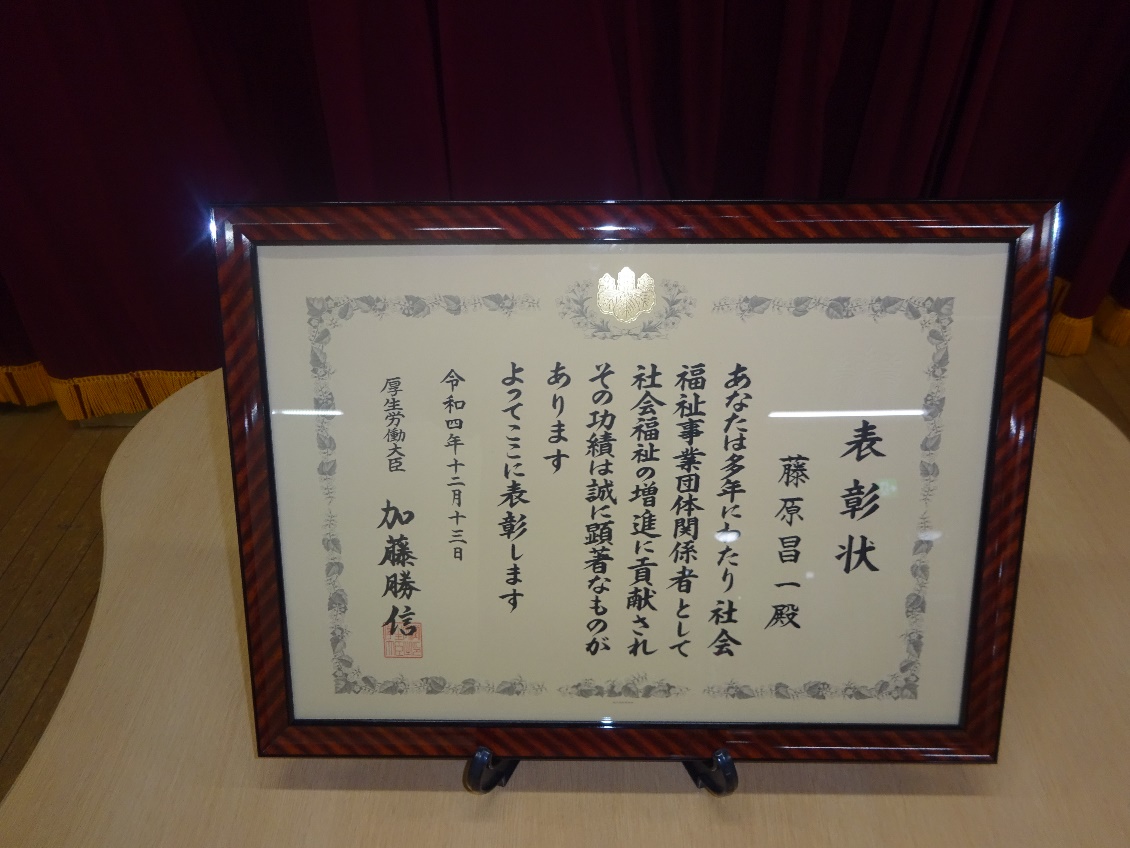 全国社会福祉協議会会長表彰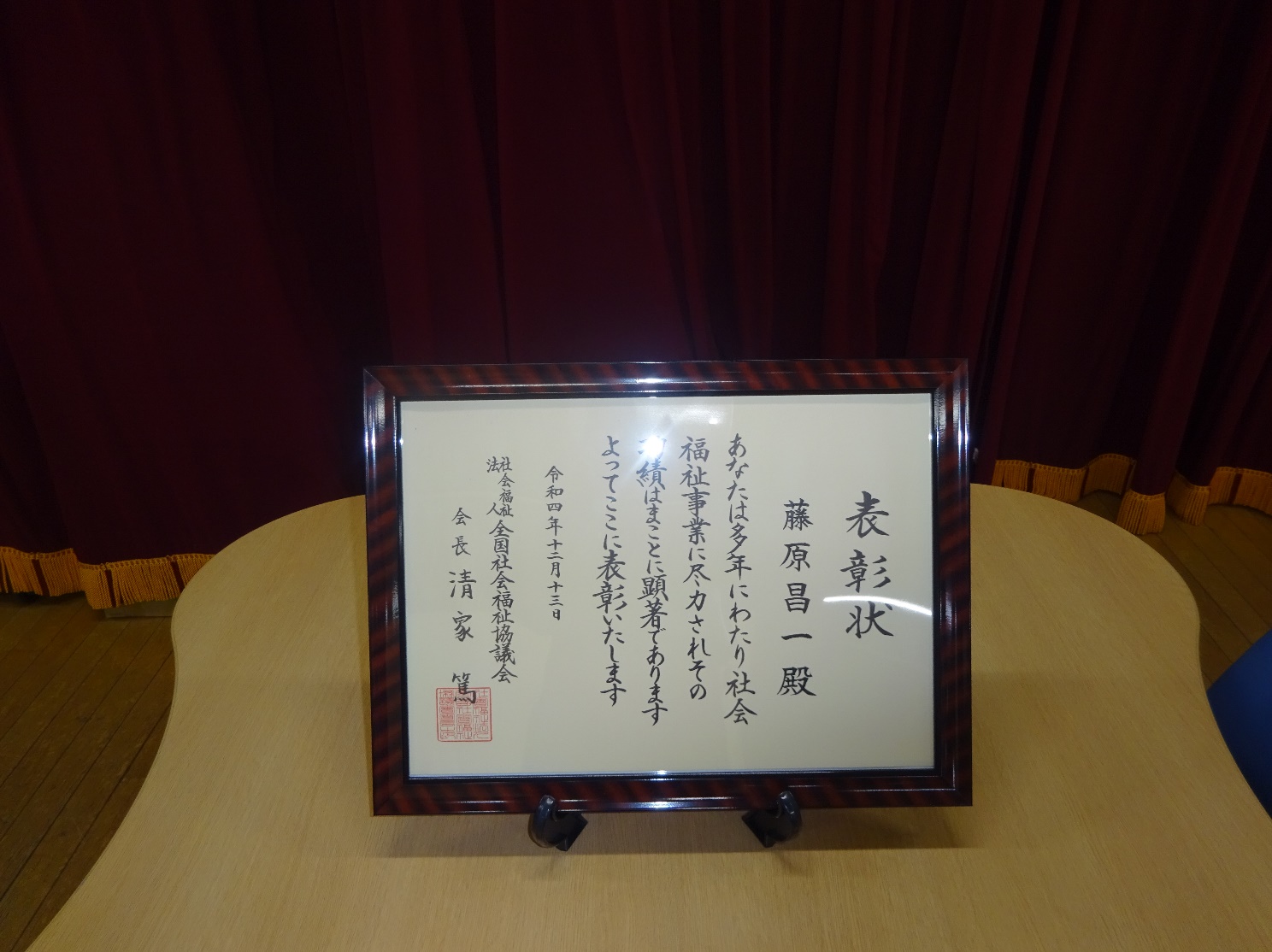 